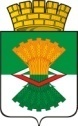 ДУМАМАХНЁВСКОГО МУНИЦИПАЛЬНОГО ОБРАЗОВАНИЯ                                                третьего  созываРЕШЕНИЕот  3 марта    2016 года                 п.г.т. Махнёво                              № 87Об отмене решения Думы Махнёвского муниципального образования от 01.07.2010 года № 297 «Об утверждении Положения о персональных данных муниципального служащего Махневского муниципального образования и ведении его личного дела»	В соответствии с пунктом 4 статьи 30 Федерального закона от 02.03.2007 года № 25-ФЗ «О муниципальной службе в Российской Федерации», Дума Махнёвского муниципального образованияРЕШИЛА:Решение Думы Махнёвского муниципального образования от 01.07.2010 года № 297 «Об утверждении Положения о персональных данных муниципального служащего Махневского муниципального образования и ведении его личного дела» отменить.Настоящее Решение вступает в силу с  даты его принятия.Настоящее Решение опубликовать в газете «Алапаевская искра» и разместить на официальном сайте Махнёвского муниципального образования в сети «Интернет».Председатель Думы муниципального  образования                                                           И.М. Авдеев Глава  муниципального образования                                               А.В. Лызлов